     嘉義縣布袋鎮永安國小布袋鎮環境踏查活動照片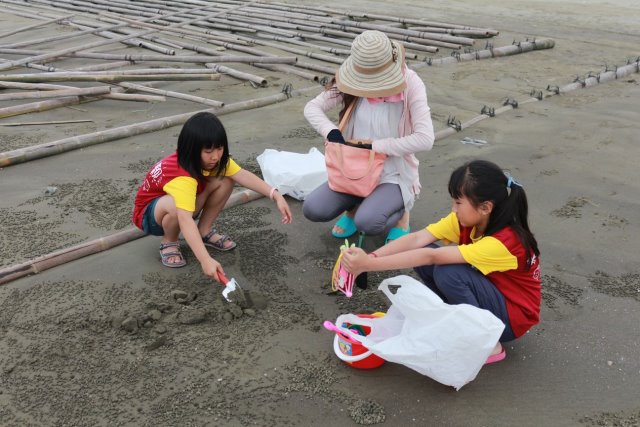 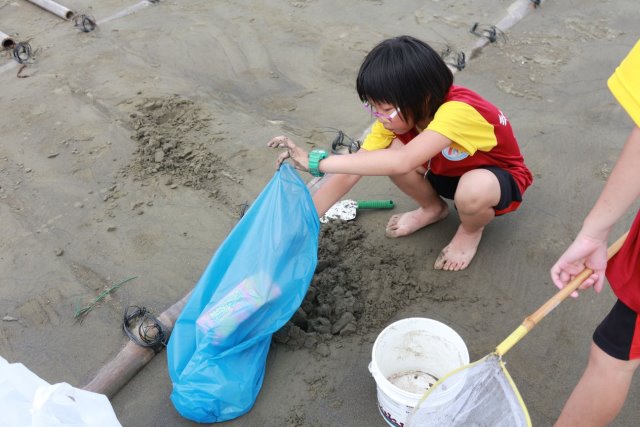 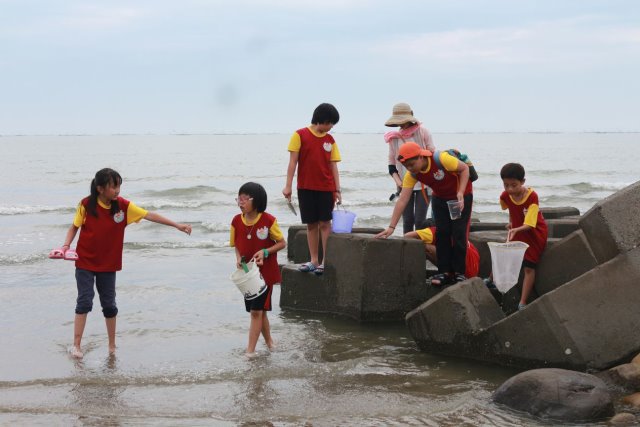 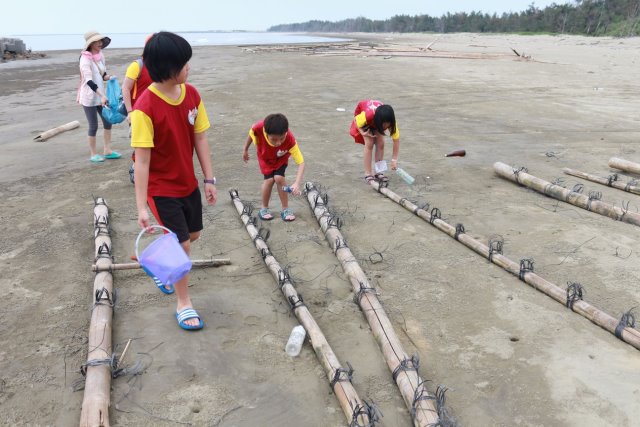 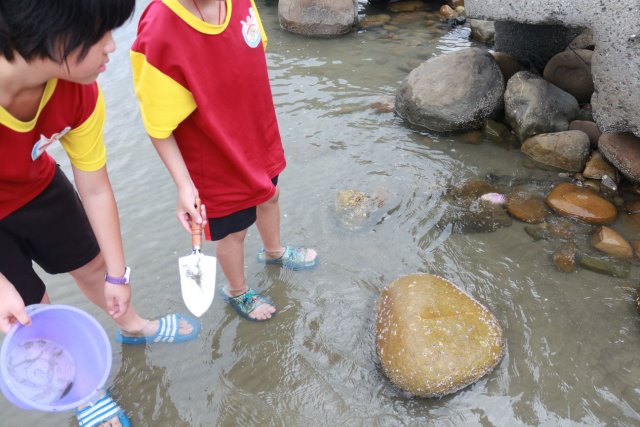 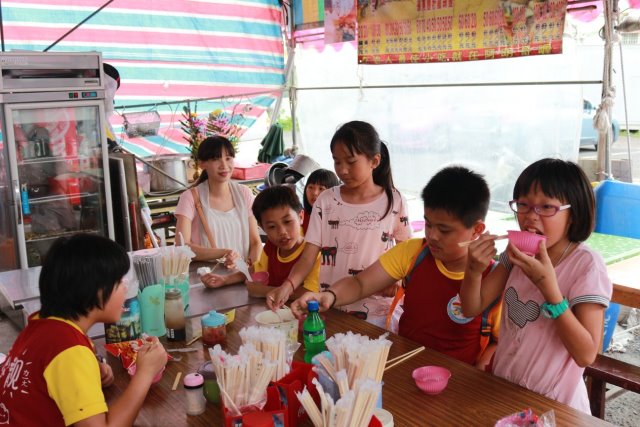 